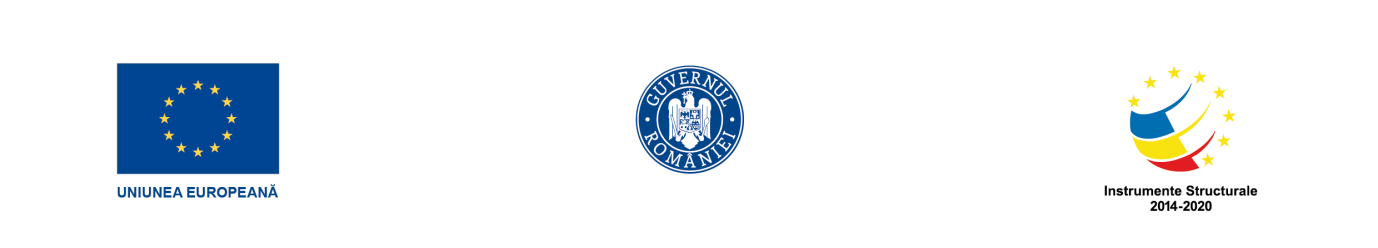 ORAR ACTIVITĂȚI GRUP ȚINTĂ STUDENȚI – NOIMEBRIE 2020Săptămâna 9-13 noiembrie 2020ORAR ACTIVITĂȚI GRUP ȚINTĂ STUDENȚI Săptămâna 16-20 noiembrie 2020ORAR ACTIVITĂȚI GRUP ȚINTĂ STUDENȚI Săptămâna 23-27 noiembrie 2020Data/ZIGRUPA 1Luni 09.11.202019-21Conf. univ. dr. Prihoancă DianaMarți10.11.2020Miercuri11.11.2020Joi 12.11.2020Vineri13.11.2020Data/ZIGRUPA 1Luni 16.11.2020Marți17.11.202019-21Șef lucrări dr. ing. Tâmpu CătălinMiercuri18.11.2020Joi 19.11.2020Vineri20.11.2020Data/ZIGRUPA 1Luni 23.11.202019-21Asist. univ. dr. Enachi MihaelaMarți24.11.202019-21Lect. univ. dr. Solomon DanielaMiercuri25.11.2020Joi 26.11.2020Vineri27.11.2020